SD Chapter ASFMRA              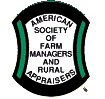 Scholarship Application 2018-2019 School YearEmail Application to SD Chapter Scholarship Committee, c/o Keith Newman. Email: keith.newman@fcsamerica.comFax: (402) 891-2242Application deadline is March 19, 2018.(Tab thru fields to fill out form)Name:  	                      :      Major(s):	                   	Minors: 	                         Students ID#:            Resident:       Home Address:     ,       ,       ,      Current Address:      ,     ,     ,     Phone Numbers:   Cell (     )     -         Home:(     )     -         School: (605)     -     E-Mail Address:     Parent/Guardian(s):            Name of Parent or Guardian:                 Address:      ,     ,     ,                 Phone: (     )     -     __________________________________________________________________________________________Career Interests:              Farm Management:                             Crop/Soil Management:                     Real Estate Appraisal:                        Range Management:                         Other: (list):                     Have you successfully completed the following courses ( or successive course if no longer offered):	Rural RE Appraisal Course:                     Crop/Soil Management:                      Real Estate Appraisal :            	Range Management:              	Farm and Ranch Management:	     
Other:			     ___________________________________________________________________________________Briefly describe your past and present extracurricular activities, honors, offices held, and a required summary of your career plans (with relationship to rural appraisal, farm management or agricultural consulting)  following graduation along with reasons why you want to receive the scholarship from SD Chapter of ASFMRA.Attach application to email and send to SD Chapter Scholarship Committee, c/o Keith Newman.  Indicate in subject line of email “SDSU Scholarship Application Enclosed” Email: keith.newman@fcsamerica.com